Regulations and Legislation Hyperlinks to useful Resources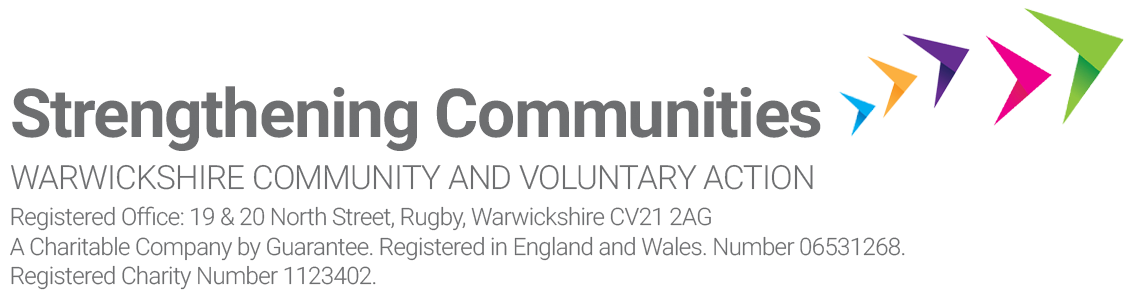 Data Protection Act (2018)Guide to GDPREquality Act (2010)Modern Slavery Act (2015)Charities Act (2011)Speaking Out - the legal framework in which charities can campaignCharities Bill 2021